PSIRST 405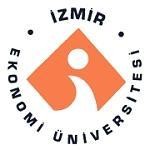 İZMİR EKONOMİ ÜNİVERSİTESİİŞLETME FAKÜLTESİSİYASET BİLİMİ ve ULUSLARARASI İLİŞKİLER BÖLÜMÜSTAJYER DEĞERLENDİRME FORMU(Staj yapılacak kurum tarafından staj sonrasında doldurulacaktır.)İZMİR UNIVERSITY OF ECONOMICSBUSINESS FACULTY             DEPARTMENT OF POLITICAL SCIENCE and INTERNATIONAL RELATIONSINTERN EVALUATION FORM(This will be filled in after the internship by the institution in which the internship will be performed.)I-ÖĞRENCİ BİLGİLERİ / STUDENT INFORMATIONI-ÖĞRENCİ BİLGİLERİ / STUDENT INFORMATIONAdı / Name :Soyadı / Surname :Öğrenci No / Student ID No. :Öğrenci No / Student ID No. :Fakülte / Faculty:Bölüm / Department :Yazışma Adresi / Contact Address :Yazışma Adresi / Contact Address :Staj Süresi / Duration of Internship :Staj Süresi / Duration of Internship :Staj Türü (imalat, hizmet, ofis, inşaat, atölye, şantiye vb.) / Type of the Internship (production, service, office, construction, workshop, construction site, etc.)Staj Türü (imalat, hizmet, ofis, inşaat, atölye, şantiye vb.) / Type of the Internship (production, service, office, construction, workshop, construction site, etc.)Tel : (Ev / Home)	GSM :e-mail :Tel : (Ev / Home)	GSM :e-mail :II-STAJ YAPILAN KURUMUN/ THE INSTITUTION’SAdı / Name :Adresi / Address :Tel/Phone :Fax :	E-mail :Yetkili Staj Sorumlusunun Adı /Name of the Staff Responsible for Internship :İnsan Kaynakları Müdürü’nün Adı/Name of Human Resources Manager :Staj Başlama Tarihi/ Beginning Date :Staj Bitiş Tarihi/ Completion Date :III-DEĞERLENDİRME/EVALUATIONIII-DEĞERLENDİRME/EVALUATIONIII-DEĞERLENDİRME/EVALUATIONIII-DEĞERLENDİRME/EVALUATIONIII-DEĞERLENDİRME/EVALUATIONIII-DEĞERLENDİRME/EVALUATIONA-Kişisel Değerlendirme/ Personal EvaluationA-Kişisel Değerlendirme/ Personal EvaluationA-Kişisel Değerlendirme/ Personal EvaluationA-Kişisel Değerlendirme/ Personal EvaluationA-Kişisel Değerlendirme/ Personal EvaluationA-Kişisel Değerlendirme/ Personal Evaluationİyi          YeterliZayıfGözlenmedi   Good     SatisfactoryPoor      Not observedKendine güvenSelf confidenceİnisiyatifInitiativeİşine gösterdiği özenInterest, work attitude Üstü ile iletişimiCommunication with superiorsİşe devamda titizliğiAttendance at work Sorumluluk almaTaking responsibilityÇalışma hızı ve zamanını değerlendirme  Work efficiency and time managementİşi algılama ve öneri getirebilme Perception of work and ability to suggestStajın ilk gününden son gününe kadar gösterdiği profesyonel gelişim Professional development displayed from the first day to the last day of the internshipTakım çalışmasına ve iş bölümüne yatkınlıkInclined to team work and division of laborGenel DeğerlendirmeOverall EvaluationB- Mesleki Beceri ve Yetkinlik / Professional Skills and CompetenceB- Mesleki Beceri ve Yetkinlik / Professional Skills and CompetenceB- Mesleki Beceri ve Yetkinlik / Professional Skills and CompetenceB- Mesleki Beceri ve Yetkinlik / Professional Skills and CompetenceB- Mesleki Beceri ve Yetkinlik / Professional Skills and CompetenceB- Mesleki Beceri ve Yetkinlik / Professional Skills and CompetenceB- Mesleki Beceri ve Yetkinlik / Professional Skills and CompetenceB- Mesleki Beceri ve Yetkinlik / Professional Skills and CompetenceKatkı Düzeyi / Contribution LevelKatkı Düzeyi / Contribution LevelKatkı Düzeyi / Contribution LevelKatkı Düzeyi / Contribution LevelKatkı Düzeyi / Contribution LevelKatkı Düzeyi / Contribution LevelÇok zayıfZayıfYeterliİyiÇok İyiUygulanabilir DeğilVery poorPoorSatisfactoryGoodVery GoodN/A1Siyaset Bilimi ve Uluslararası İlişkiler alanlarında edindiği kuramsal ve uygulamalı bilgileri kullanır.To be able to use the theoretical and practical knowledge acquired in the areas of Political Science and International Relations.2Siyaset Bilimi ve Uluslararası İlişkiler alanlarına katkı sağlayan diğer disiplinlere ilişkin temel bilgilere sahiptir ve bu disiplinlerden yararlanır.To be able to have the basic knowledge of, and make use of other disciplines which contribute to the areas of Political Science and International Relations.3Klasik ve güncel kuramlar arasındaki farklılıkları ayırt eder ve ilişkileri değerlendirir. To be able to distinguish the differences between classical and contemporary theories and to assess their relationship.4Bölgesel ve küresel sorunları tanımlar ve araştırmalara dayalı çözüm önerileri geliştirir.To be able to recognize regional and global issues, and develop solutions based on research.5Siyaset Bilimi ve Uluslararası İlişkiler alanlarında edindiği bilgi ve becerileri eleştirel bir yaklaşımla değerlendirir.To be able to assess the acquired knowledge and skills in the areas of Political Science and International Relations critically.6Alan ile ilgili konularda diğer kişi ve kurumlara düşüncelerini ve sorunlara ilişkin önerilerini yazılı ve sözlü aktarır.To be able to transfer ideas and proposals on issues in the areas of Political Science and International Relations to other people and institutions verbally and in writing.7Ulusal ve uluslararası siyasetin aktörleri ve kurumları arasındaki ilişkilerde görülen tarihi süreklilik ve değişiklikleri tespit eder.To be able to identify the historical continuity and changes observed in the relations between the actors and institutions of national and international politics.8Siyaset Bilimi ve Uluslararası İlişkiler alanlarıyla ilgili kavram, kuram ve gelişmeleri bilimsel yöntemlerle inceler.To be able to examine concepts, theories, and developments with scientific methods in the areas of Political Science and International Relations.9Bireysel ve grup üyesi olarak sorumluluk alır.To be able to take responsibility as an individual and as a team member.10Alanıyla ilgili çalışmalarda bilimsel ve etik değerlere uygun hareket eder.To be able to act in accordance with the scientific and ethical values in studies related to Political Science and International Relations11Bir yabancı dili kullanarak siyaset bilimi ve uluslararası ilişkilerle ilgili bilgi toplar ve meslektaşları ile iletişim kurar.To be able to collect data in the areas of Political Science and International Relations and communicate with colleagues in a foreign language12İkinci yabancı dili orta düzeyde kullanır.To be able to speak a second foreign language at a medium level of fluency efficiently.13İnsanlık tarihi boyunca oluşan bilgi birikimini uzmanlık alanıyla ilişkilendirir.To be able to relate the knowledge accumulated throughout human history to their field of experience.C-Stajyerin, staj süresince toplam staj süresinin %10’undan fazla devamsızlığı var mıdır? / Has there been absence of the intern more than 10% of the internship period?Evet//Yes	🗌	(gün-toplam/days-total)Hayır/ No	🗌D- Lütfen eleştirilerinizi ve stajyer öğrencinin gelişimi ile ilgili tavsiyelerinizi belirtiniz./Please state your comments and suggestions on the progress of the intern.E- Bu stajyeri tekrar çalıştırmayı düşünür müsünüz? (Yanıtınız Hayır ise, lütfen nedenini açıklayınız.) Would you consider employing this intern again? (If your answer is No, please explain.)Evet/Yes 🗌Hayır/No 🗌F- Gelecek yıl üniversitemizden stajyer çalıştırmak ister misiniz? (Yanıtınız Hayır ise, lütfen nedeniniaçıklayınız.) / Would you consider employing intern from our university next year? (If your answer is No, please explain.)Evet/Yes 🗌Hayır/No 🗌STAJ YETKİLİSİNİN ONAYI / APPROVAL OF THE AUTHORIZED PERSON FOR INTERNSHIPAdı Soyadı / Name and Surname :Görevi / Duty :Tarih/Date………./………./………….İmza/Signature